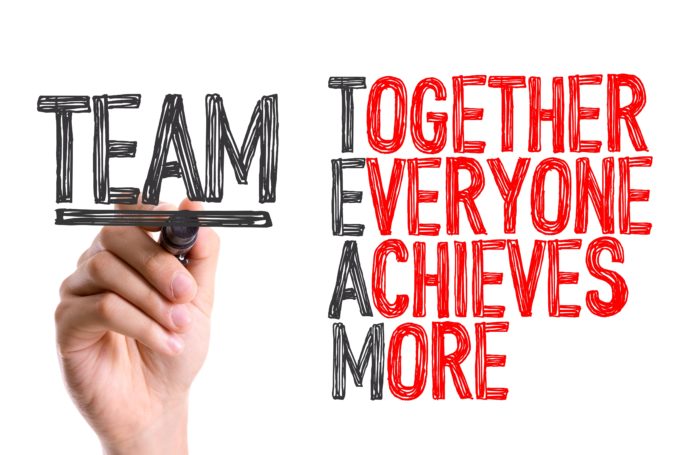 Naam team:Namen teamleden:…………………………………………………………………………………………………………………………..…………………………………………………………………………………………………………………………..…………………………………………………………………………………………………………………………..…………………………………………………………………………………………………………………………..…………………………………………………………………………………………………………………………..…………………………………………………………………………………………………………………………..